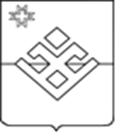 ПОСТАНОВЛЕНИЕ                                                                                 Администрации муниципального образования «Уромское»от 06 сентября 2021 года                           с.Уром                                       № 27Об актуализации адресных сведений                                                                 в государственном адресном реестре  В целях актуализации сведений федеральной информационной адресной системе, в соответствии с пунктом 21 статьи 14 Федерального закона  от 06.10.2003 № 131-ФЗ «Об общих принципах организации местного самоуправления в Российской Федерации», частью 3 статьи 5 Федерального закона от 28.12.2013 № 443-ФЗ «О федеральной информационной адресной системе и о внесении изменений в Федеральный закон « Об общих принципах организации местного самоуправления в российской Федерации», постановлением Правительства Российской Федерации от 22.05.2015 № 492  «О составе сведений об адресах, размещаемых в государственном адресном реестре, порядке межведомственного информационного взаимодействия при ведении государственного адресного реестра, о внесении изменений и признании утратившими силу некоторых актов Правительства Российской Федерации», приказом Минфина России от 31.03.2016 № 37н « Об утверждении Порядка ведения государственного адресного реестра», руководствуясь Уставом муниципального образования «Уромское». Администрация муниципального образования «Уромское» ПОСТАНОВЛЯЕТ:По результатам инвентаризации изменить адрес земельного участка  в Государственном адресном реестре Федеральной информационной адресной системы согласно Приложению 1.Опубликовать настоящее постановление на официальном сайте муниципального образования «Уромское».Контроль за исполнением настоящего постановления оставляю за собой.Глава муниципального образования «Уромское»                     П.Н.Коровин Приложение 1                                                               к постановлению № 27 от 06.09.2021 г Адрес изменяемого объекта недвижимостиКадастровый номер объектаИзмененный адрес объекта недвижимостиРоссийская Федерация, Удмуртская Республика, Малопургинский муниципальный район, сельское поселение «Уромское»,  Гожня деревня, Новая улица, земельный участок   25/а18:16:025002:841Российская Федерация, Удмуртская Республика, Малопургинский муниципальный район, сельское поселение «Уромское»,  Гожня деревня, Новая улица, земельный участок  25а